§909.  Possession or transfer of automated sales suppression device1.   A person is guilty of possession or transfer of an automated sales suppression device if:A.  The person knowingly possesses, purchases or owns any automated sales suppression device or phantom-ware. Violation of this paragraph is a Class D crime; or  [PL 2011, c. 526, §1 (NEW).]B.  The person knowingly manufactures, sells, installs or transfers any automated sales suppression device or phantom-ware or possesses, purchases or owns with the intent to sell, install or transfer any automated sales suppression device or phantom-ware.  Violation of this paragraph is a Class C crime.  [PL 2011, c. 526, §1 (NEW).][PL 2011, c. 526, §1 (NEW).]2.   As used in this section, unless the context otherwise indicates, the following terms have the following meanings.A.  "Automated sales suppression device" means a computer software program, which may be stored on magnetic or optical media, accessed through the Internet or accessed through any other means, that is designed or used to falsify the electronic records of an electronic cash register or other point-of-sale system, including, but not limited to, transaction data and transaction reports.  [PL 2011, c. 526, §1 (NEW).]B.  "Electronic cash register" means a device that keeps a register or supporting documents through the means of an electronic device or computer system designed to record transaction data for the purpose of computing, compiling or processing retail sales transaction data.  [PL 2011, c. 526, §1 (NEW).]C.  "Phantom-ware" means a hidden, preinstalled or installed programming option embedded in the operating system of an electronic cash register or hardwired into the electronic cash register that can be used to create a virtual 2nd cash register or to eliminate or manipulate transaction records, which may or may not be preserved in digital formats, can represent either the true or the manipulated records of transactions in the electronic cash register and is intended to falsify the electronic records of an electronic cash register or other point-of-sale system.  [PL 2011, c. 526, §1 (NEW).]D.  "Transaction data" includes a description of items purchased by a customer; the price for each item; a taxability determination for each item; a segregated tax amount for each taxed item; the amount of cash or credit tendered; the net amount returned to the customer in change; the date and time of the purchase; the name, address and identification number of the vendor; and the receipt or invoice number of the transaction.  [PL 2011, c. 526, §1 (NEW).]E.  "Transaction report" means a report that includes, but is not limited to, sales, taxes collected, methods of payment and voided sales at an electronic cash register that is printed on cash register tape at the end of a day or shift or a report that includes every action at an electronic cash register that is stored electronically.  [PL 2011, c. 526, §1 (NEW).][PL 2011, c. 526, §1 (NEW).]SECTION HISTORYPL 2011, c. 526, §1 (NEW). The State of Maine claims a copyright in its codified statutes. If you intend to republish this material, we require that you include the following disclaimer in your publication:All copyrights and other rights to statutory text are reserved by the State of Maine. The text included in this publication reflects changes made through the First Regular and First Special Session of the 131st Maine Legislature and is current through November 1. 2023
                    . The text is subject to change without notice. It is a version that has not been officially certified by the Secretary of State. Refer to the Maine Revised Statutes Annotated and supplements for certified text.
                The Office of the Revisor of Statutes also requests that you send us one copy of any statutory publication you may produce. Our goal is not to restrict publishing activity, but to keep track of who is publishing what, to identify any needless duplication and to preserve the State's copyright rights.PLEASE NOTE: The Revisor's Office cannot perform research for or provide legal advice or interpretation of Maine law to the public. If you need legal assistance, please contact a qualified attorney.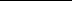 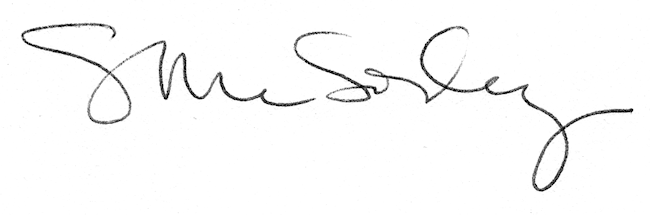 